Appendix A: Clots3 case study 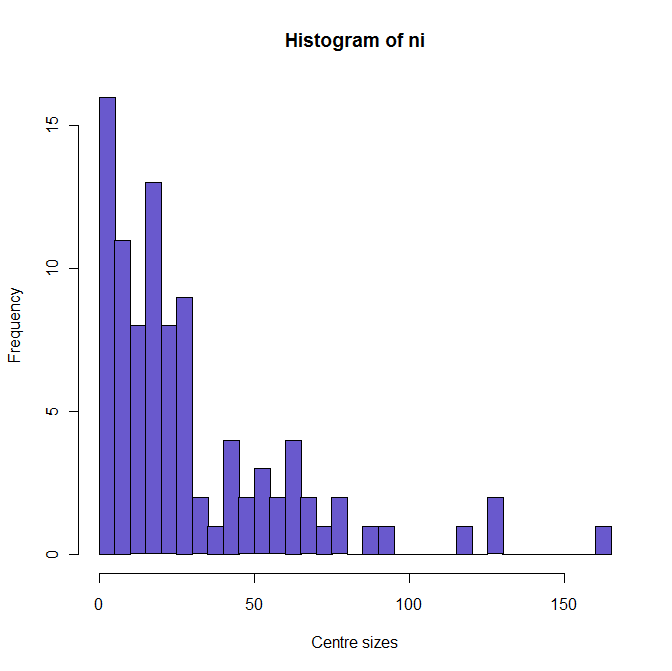 Figure A1: Histogram of centre sizesFor an introduction to the CLOTS3 trial see Section 4 or Dennis, Sandercock et al.  (2015). Additional information required to understand the surrogacy assessment conducted in Section 4 is outlined below.General informationCLOTS3 had 35 patients who had missing information for the true, surrogate or treatment outcome, these patients were removed from the analysis leaving 2841 patients. There were 94 centres ranging in size from 1-161 patients, see Figure A1. There were 26 centres that had fewer than ten patients. Twelve of these had fewer than three patients. Models based on centres of very small sizes failed. Since this was the case, the 26 centres with fewer than ten patients were grouped. They were grouped into four groups of size: 27, 30, 31 and 32. Therefore, 72 reformatted groups were used in analysis. The median centre size without consideration of the centres with very small centre sizes was 27. The median size after grouping remained 27. Dennis, M., P. Sandercock, C. Graham, J. Forbes, J. Smith and C. T. Collaboration (2015). "The Clots in Legs Or sTockings after Stroke (CLOTS) 3 trial: a randomised controlled trial to determine whether or not intermittent pneumatic compression reduces the risk of post-stroke deep vein thrombosis and to estimate its cost-effectiveness." Health technology assessment (Winchester, England) 19(76): 1.Surrogacy assessment using RWe refer to centre level surrogacy rather than trial level surrogacy in what follows.Both centre and individual level surrogacy assessment rests on parameter estimation, especially in regard to the log likelihood (for each centre in the case of individual level surrogacy and at the second stage of modelling for centre level surrogacy). Centre level surrogacy also relies on estimating parameters of treatment effect on S and T. Below we give the results of the second stage of modelling of trial level surrogacy after treatment effect estimates have been calculated, and for individual level surrogacy once the Gi2 estimates (see section 2.1.1.1) have been calculated for each centre. These analyses have been conducted in RStudio Version 1.0.143.Output of calculations from R: individual level surrogacy> ##############################################################################    R2h individual level surrogacy> > > # Code for R2h individual level surrogacy after loop which calculates g2 for each centre> > # centrenumber gives the number of centres> centrenumber[1] 72> > # The simulations showed modelling errors for particular centres to be extremely rare, however if this does occur the model modRmax below should be restricted to those that do not fail and the LRF and R2hmax should be adjusted to reflect the number of centres that ultimately contributed)> > > # g2=2(LL1-LL0) as defined in the paper section 2.1.1.1, ni is the number of patients per centre>> indiv_dat<-cbind(g2,ni)> indiv_dat               g2  ni [1,]  1.73825097  31 [2,]  1.69732124  30 [3,]  5.23659815  31 [4,]  9.51199952  27 [5,]  1.65139879  15 [6,]  6.57385316  13 [7,]  2.26641981  15 [8,]  0.97728784  10 [9,]  3.34396128  11[10,]  2.31123897  11[11,]  0.15347689  12[12,] 12.90556471  13[13,]  7.90286355  14[14,]  3.53333942  16[15,]  4.71189294  16[16,]  2.98041074  17[17,]  0.24145133  17[18,]  0.04839433  18[19,]  3.09715605  17[20,]  5.54222893  18[21,]  9.43770805  18[22,]  1.03121255  19[23,]  5.67718308  18[24,]  1.28358940  20[25,]  1.02395319  20[26,]  4.43350708  20[27,]  0.56890576  21[28,]  2.57643352  21[29,]  4.20002884  21[30,]  0.22152395  21[31,]  8.54549710  21[32,]  3.11018125  23[33,]  1.23469565  23[34,]  4.53325191  24[35,] 10.05423598  25[36,]  3.80701304  26[37,]  0.82755484  26[38,]  3.42538876  27[39,]  1.60969222  28[40,] 16.60900161  28[41,]  1.83168881  29[42,]  4.65772516  30[43,]  3.04250827  30[44,] 10.45459004  33[45,] 15.16611112  35[46,]  5.86987488  39[47,]  7.09689263  41[48,]  9.27079753  42[49,]  3.41664337  43[50,]  7.91852883  43[51,]  4.46573007  47[52,]  6.20777373  47[53,]  4.53396802  50[54,] 11.22252828  49[55,]  0.49203574  54[56,] 21.37489279  52[57,]  8.81233887  61[58,] 35.47392523  59[59,]  3.25549996  62[60,] 33.28429349  58[61,]  6.10435551  64[62,]  2.60391118  65[63,]  0.36195419  65[64,] 12.12359606  75[65,] 16.33296550  78[66,] 16.37850091 161[67,]  7.75438708 126[68,] 11.54980598  80[69,] 20.74547912  91[70,] 30.40071338 117[71,] 17.42736884  87[72,] 10.66507755 126> > expg2<-sum(exp(-indiv_dat[,1]/indiv_dat[,2]))> expg2[1] 59.88135> # calculating the likelihood reduction factor (lrf)> lrf<-1-(expg2/centrenumber)> lrf [1] 0.1683146> > # calculating the intercept only model to adjust for the fact that r2h is bounded above by a number strictly less than one in the ordinal-binary setting, see section 2.1.1.2>> modRmax<-lrm(tru~1)> > # rescaled R2h called R2hmax> r2hmax<-lrf/(1-exp(2*as.numeric(logLik(modRmax))/sum(ni)))> r2hmax[1] 0.1731072Output of calculations from R: centre level surrogacyPlease note that at the centre level we are concerned with the predictive ability of the treatment effect estimates of the surrogate on those for the true outcome; statistical significance, while interesting, is not sufficient indication of surrogacy potential.Given the number of small numbers of patients per centre, parameters were estimated using a modified information theory approach incorporating a penalized likelihood method (Firth 1993) to deal with the issue of sparse data.Firth, D. (1993). "Bias reduction of maximum likelihood estimates." Biometrika 80(1): 27-38.> ######################################################################## Final R output from the second stage of modelling R2ht at the centre level> > # Parameter coefficients taken from first stage proportional odds (bi – treatment effect on T) and logistic regression models (intercept and treatment effect on S - mui and ai respectively) and ni - the size of individual centres> > centre_dat<-cbind(bi.f,ai.f,mui.f,ni)> centre_dat               bi.f        ai.f       mui.f  ni [1,]  1.190690e-01 -0.32217851 -0.18864712  31 [2,] -3.296133e-01 -1.25276297 -1.38629436  30 [3,] -1.996679e-01  0.05889152 -0.19242291  31 [4,] -9.119064e-01 -0.27980789 -0.41333929  27 [5,]  5.630716e-01  0.23500181 -1.84443973  15 [6,] -6.411485e-01 -0.69314718 -0.69314718  13 [7,]  9.674048e-01 -1.30134483 -0.89587973  15 [8,] -5.343857e-01  0.80471896 -0.11157178  10 [9,] -8.110254e-01 -0.62638148 -1.31952866  11[10,]  2.027405e-01 -0.60198640 -0.09116078  11[11,]  5.874924e-01  0.42364747 -1.52225976  12[12,]  6.538291e-01  0.45814537 -0.45814537  13[13,] -2.232417e-05  0.25541281 -1.35402510  14[14,]  1.517908e-01 -1.49786614 -0.58157540  16[15,]  6.181850e-02  0.08017032 -2.11705225  16[16,] -9.278859e-01 -1.02706154 -1.53788716  17[17,] -1.783274e-01 -0.62638148 -1.31952866  17[18,] -4.614218e-02  0.61607184 -0.77022252  18[19,] -9.929774e-01 -1.09861229  0.40546511  17[20,] -2.188350e-01 -1.44208997 -1.69340435  18[21,]  6.001084e-01  0.51480971 -0.73795326  18[22,]  2.851474e-01  0.09116078 -1.00745151  19[23,] -7.676442e-01 -1.15129255 -0.92814899  18[24,]  3.109260e-01  0.37884285 -0.60198640  20[25,]  9.963969e-01  1.09861330 -1.73460208  20[26,] -1.574720e-02 -0.40546510 -1.79175946  20[27,] -1.502229e-02  0.95047905 -2.41681582  21[28,]  4.886451e-02  0.60198640 -1.18977307  21[29,] -1.661431e-01  0.30306790 -1.40168019  21[30,] -8.733643e-02 -1.17568763  0.07707534  21[31,] -5.078152e-01 -0.75203870 -0.75203870  21[32,]  5.100611e-01  0.15922687 -1.54552123  23[33,] -6.149679e-01  0.45814537 -0.92814900  23[34,]  2.211843e-02  0.20273255 -0.89587973  24[35,] -1.544658e-01 -0.03226926 -0.94855999  25[36,]  3.385170e-01  0.66087792 -0.94855999  26[37,]  2.396523e-01 -0.31207715  0.15792647  26[38,]  1.574320e-01  0.11157178 -1.49786614  27[39,] -1.090651e-01 -0.10033535 -0.91126556  28[40,] -8.378956e-03 -0.21539146 -1.17090290  28[41,] -6.784252e-01 -0.42109138 -0.75756362  29[42,]  3.556784e-01  0.48254045 -0.77022252  30[43,]  1.603271e-01  0.08352704 -1.38281003  30[44,]  3.139671e-01 -0.31430433 -0.19652129  33[45,]  1.017703e-01 -0.06806609 -1.23121690  35[46,]  3.858164e-01  0.60198640 -0.86435067  39[47,]  5.171184e-01 -0.22184316 -0.54029689  41[48,]  7.419527e-01 -0.04480608 -0.58380258  42[49,]  3.538192e-01  0.16271120 -0.53043598  43[50,] -1.426873e-01 -0.52072693  1.61933922  43[51,] -1.564419e-01 -0.56748997  0.12565721  47[52,] -2.575590e-02 -0.65865074 -1.28725940  47[53,] -2.406051e-01 -0.28768207 -0.60613580  50[54,]  3.494173e-01  0.20273255 -0.89587973  49[55,]  3.369968e-01 -0.56423263 -1.17036843  54[56,] -9.157685e-02 -0.10033535 -0.74696251  52[57,] -4.095143e-01 -0.44690894 -1.54552123  61[58,] -2.136143e-01  0.03449644 -0.90996517  59[59,]  5.013937e-02  0.18597121 -0.42713326  62[60,]  2.483141e-01 -0.05889152 -1.44518588  58[61,] -2.366506e-01 -0.13812669 -0.83127387  64[62,]  2.334911e-01  0.02127981 -0.67186737  65[63,] -1.308482e-01 -0.72399397  0.23151748  65[64,] -2.436606e-01 -0.33756434 -1.27187357  75[65,] -4.611406e-02  0.26727108 -1.00124025  78[66,] -2.529645e-02 -0.16208014 -1.20939913 161[67,] -2.703043e-01 -0.60341294 -0.86292413 126[68,] -2.556107e-02 -0.30512976 -0.59281183  80[69,]  1.034615e-01 -0.11442079 -1.27187357  91[70,] -3.769215e-02 -0.16823612 -1.08452685 117[71,] -8.838037e-02 -0.27749842 -1.22657898  87[72,] -2.686104e-02 -0.13432648 -0.73650188 126> > # cen.f=total number of centres that contribute to the model.> cen.f[1] 72> > # Unlike the simulation where centre/trial sizes are uniform, centres in the case study are of different sizes. Tibaldi et al. (2003) recommend weighting by centre size> > lrfht1.f<-lm(bi.f~1,weights=ni)> lrfht2.f<-lm(bi.f~mui.f+ai.f,weights=ni)>> summary(lrfht1.f)Call:lm(formula = bi.f ~ 1, weights = ni)Weighted Residuals:    Min      1Q  Median      3Q     Max -4.6777 -1.0060 -0.0573  1.5285  4.8841 Coefficients:            Estimate Std. Error t value Pr(>|t|)(Intercept) -0.01168    0.03838  -0.304    0.762Residual standard error: 2.046 on 71 degrees of freedom> summary(lrfht2.f)Call:lm(formula = bi.f ~ mui.f + ai.f, weights = ni)Weighted Residuals:    Min      1Q  Median      3Q     Max -4.5264 -1.3873  0.0501  1.1115  5.2065 Coefficients:            Estimate Std. Error t value Pr(>|t|)    (Intercept) 0.053766   0.069978   0.768 0.444911    mui.f       0.008922   0.063654   0.140 0.888944    ai.f        0.324806   0.083122   3.908 0.000215 ***---Signif. codes:  0 ‘***’ 0.001 ‘**’ 0.01 ‘*’ 0.05 ‘.’ 0.1 ‘ ’ 1Residual standard error: 1.872 on 69 degrees of freedomMultiple R-squared:  0.186,	Adjusted R-squared:  0.1625 F-statistic: 7.886 on 2 and 69 DF,  p-value: 0.0008236> logLik(lrfht1.f)'log Lik.' -29.20858 (df=2)> logLik(lrfht2.f)'log Lik.' -21.79803 (df=4)> > g2ht.f<-2*(as.numeric(logLik(lrfht2.f))-as.numeric(logLik(lrfht1.f)))> g2ht.f[1] 14.82112> > r2ht.f<-1-exp(-g2ht.f/cen.f)> r2ht.f[1] 0.1860439> > # Tibaldi, Fabian, et al. "Simplified hierarchical linear models for the evaluation of surrogate endpoints." Journal of Statistical Computation and Simulation 73.9 (2003): 643-658.